Medienkommentar 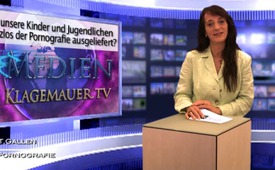 Sind unsere Kinder und Jugendlichen schutzlos[...] der Pornografie ausgeliefert?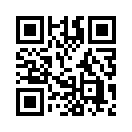 Schockierend viele Jugendliche schauen sich Kinderpornos an. 
Neun von zehn Jungen sahen schon Pornos.Schockierend viele Jugendliche schauen sich Kinderpornos an. 
Neun von zehn Jungen sahen schon Pornos. 

91% der Jungen und 44% der Mädchen zwischen 13 und 16 Jahren haben schon Pornofilme geschaut.

Schätzungsweise 3 - 15 % der Kinderpornografie-Nutzer sind Jugendliche.

338.000 Kinder und Jugendliche zwischen 9 und 16 Jahren sind von solchen Risiken im Internet betroffen.

"Zu verhindern, dass Kinder und Jugendliche im Internet auf Inhalte stossen, die nicht für ihr Alter geeignet sind, ist unmöglich." 

Warum setzen sich Forensiker, Psychologen und Sexualpädagogen in der Politik und bei der Polizei nicht klar und eindringlich für den konsequenten Schutz unserer Kinder und Jugendlichen vor Pornografie ein?

Mit Kindern und Jugendlichen das Gesehene thematisieren - Pornokompetenz nennt sich dies in der tarnenden Fachsprache.

Schweizer Strafgesetzbuch, Art. 197
"Wer pornografische Schriften, Ton- oder Bildaufnahmen, andere Gegenstände solcher Art oder pornografische Vorführungen einer Person unter 16 Jahren anbietet, zeigt überlässt, zugänglich macht … wird mit Freiheitsstrafe bis zu drei Jahren oder Gefängnis bestraft." 

K-TV-Sendungen vom 12. Januar, 14. Februar und 16. März 2013 

Dokufilme "Sexzwang" und "Urväter der Frühsexualisierung, zu finden unter der Rubrik "Dokumentarfilme".von is.Quellen:Dokufilme &quot;Sexzwang&quot; und &quot;Urväter der Frühsexualisierung, zu finden unter der Rubrik &quot;Dokumentarfilme&quot;.Das könnte Sie auch interessieren:#Medienkommentar - www.kla.tv/MedienkommentareKla.TV – Die anderen Nachrichten ... frei – unabhängig – unzensiert ...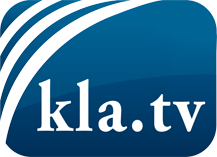 was die Medien nicht verschweigen sollten ...wenig Gehörtes vom Volk, für das Volk ...tägliche News ab 19:45 Uhr auf www.kla.tvDranbleiben lohnt sich!Kostenloses Abonnement mit wöchentlichen News per E-Mail erhalten Sie unter: www.kla.tv/aboSicherheitshinweis:Gegenstimmen werden leider immer weiter zensiert und unterdrückt. Solange wir nicht gemäß den Interessen und Ideologien der Systempresse berichten, müssen wir jederzeit damit rechnen, dass Vorwände gesucht werden, um Kla.TV zu sperren oder zu schaden.Vernetzen Sie sich darum heute noch internetunabhängig!
Klicken Sie hier: www.kla.tv/vernetzungLizenz:    Creative Commons-Lizenz mit Namensnennung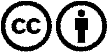 Verbreitung und Wiederaufbereitung ist mit Namensnennung erwünscht! Das Material darf jedoch nicht aus dem Kontext gerissen präsentiert werden. Mit öffentlichen Geldern (GEZ, Serafe, GIS, ...) finanzierte Institutionen ist die Verwendung ohne Rückfrage untersagt. Verstöße können strafrechtlich verfolgt werden.